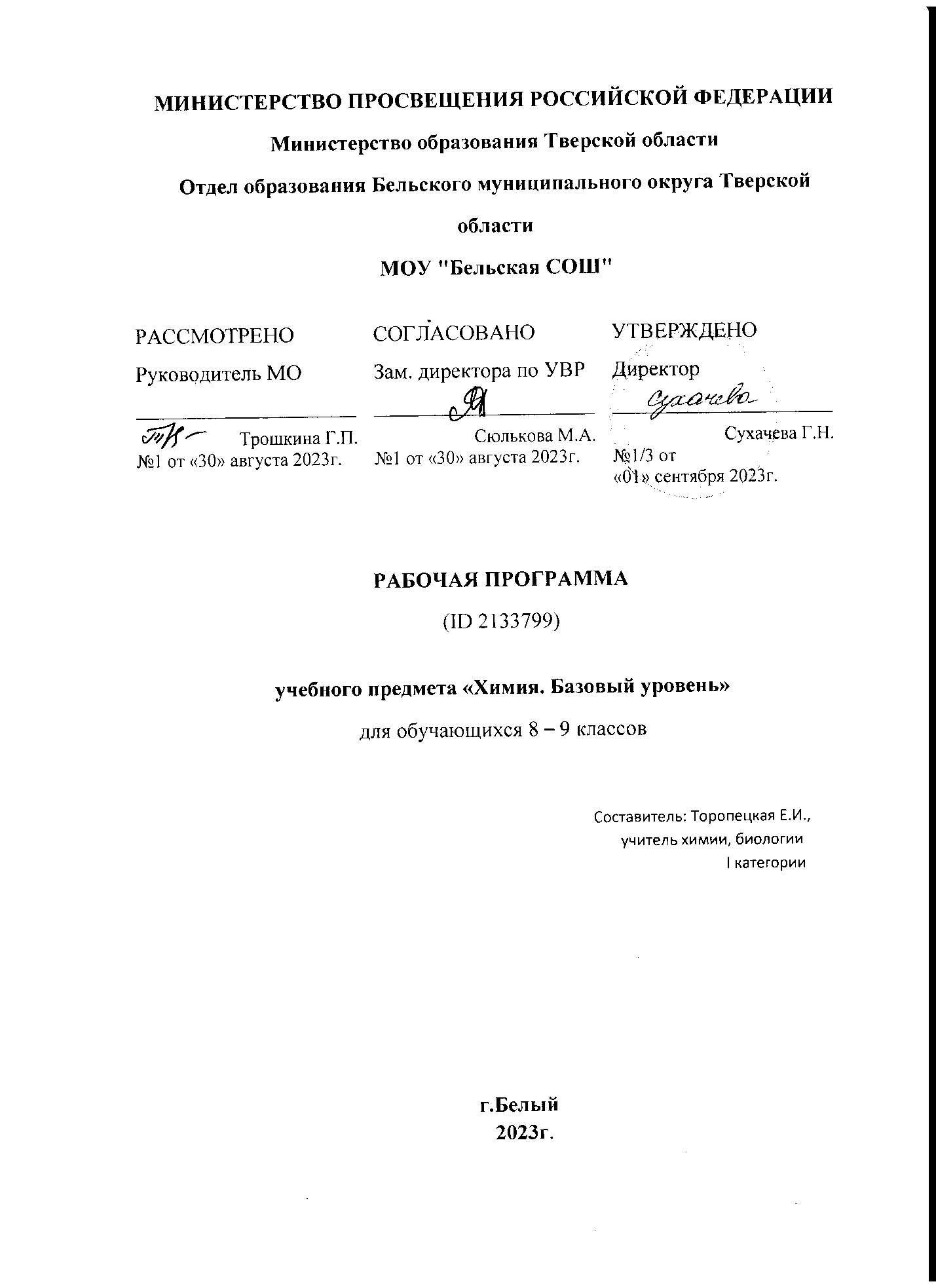 ПОЯСНИТЕЛЬНАЯ ЗАПИСКА​Программа по химии на уровне основного общего образования составлена на основе требований к результатам освоения основной образовательной программы основного общего образования, представленных в ФГОС ООО, а также на основе федеральной рабочей программы воспитания и с учётом концепции преподавания учебного предмета «Химия» в образовательных организациях Российской Федерации.Программа по химии даёт представление о целях, общей стратегии обучения, воспитания и развития обучающихся средствами учебного предмета, устанавливает обязательное предметное содержание, предусматривает распределение его по классам и структурирование по разделам и темам программы по химии, определяет количественные и качественные характеристики содержания, рекомендуемую последовательность изучения химии с учётом межпредметных и внутрипредметных связей, логики учебного процесса, возрастных особенностей обучающихся, определяет возможности предмета для реализации требований к результатам освоения основной образовательной программы на уровне основного общего образования, а также требований к результатам обучения химии на уровне целей изучения предмета и основных видов учебно-познавательной деятельности обучающегося по освоению учебного содержания.Знание химии служит основой для формирования мировоззрения обучающегося, его представлений о материальном единстве мира, важную роль играют формируемые химией представления о взаимопревращениях энергии и об эволюции веществ в природе, о путях решения глобальных проблем устойчивого развития человечества – сырьевой, энергетической, пищевой и экологической безопасности, проблем здравоохранения.Изучение химии: способствует реализации возможностей для саморазвития и формирования культуры личности, её общей и функциональной грамотности; вносит вклад в формирование мышления и творческих способностей обучающихся, навыков их самостоятельной учебной деятельности, экспериментальных и исследовательских умений, необходимых как в повседневной жизни, так и в профессиональной деятельности;знакомит со спецификой научного мышления, закладывает основы целостного взгляда на единство природы и человека, является ответственным этапом в формировании естественно­-научной грамотности обучающихся; способствует формированию ценностного отношения к естественно-­научным знаниям, к природе, к человеку, вносит свой вклад в экологическое образование обучающихся.Данные направления в обучении химии обеспечиваются спецификой содержания учебного предмета, который является педагогически адаптированным отражением базовой науки химии на определённом этапе её развития.Курс химии на уровне основного общего образования ориентирован на освоение обучающимися системы первоначальных понятий химии, основ неорганической химии и некоторых отдельных значимых понятий органической химии.Структура содержания программы по химии сформирована на основе системного подхода к её изучению. Содержание складывается из системы понятий о химическом элементе и веществе и системы понятий о химической реакции. Обе эти системы структурно организованы по принципу последовательного развития знаний на основе теоретических представлений разного уровня:– атомно­-молекулярного учения как основы всего естествознания;– Периодического закона Д. И. Менделеева как основного закона химии;– учения о строении атома и химической связи;– представлений об электролитической диссоциации веществ в растворах.​Теоретические знания рассматриваются на основе эмпирически полученных и осмысленных фактов, развиваются последовательно от одного уровня к другому, выполняя функции объяснения и прогнозирования свойств, строения и возможностей практического применения и получения изучаемых веществ.Освоение программы по химии способствует формированию представления о химической составляющей научной картины мира в логике её системной природы, ценностного отношения к научному знанию и методам познания в науке. Изучение химии происходит с привлечением знаний из ранее изученных учебных предметов: «Окружающий мир», «Биология. 5–7 классы» и «Физика. 7 класс».При изучении химии происходит формирование знаний основ химической науки как области современного естествознания, практической деятельности человека и как одного из компонентов мировой культуры. Задача учебного предмета состоит в формировании системы химических знаний — важнейших фактов, понятий, законов и теоретических положений, доступных обобщений мировоззренческого характера, языка науки, в приобщении к научным методам познания при изучении веществ и химических реакций, в формировании и развитии познавательных умений и их применении в учебно-познавательной и учебно-исследовательской деятельности, освоении правил безопасного обращения с веществами в повседневной жизни. При изучении химии на уровне основного общего образования важное значение приобрели такие цели, как:– формирование интеллектуально развитой личности, готовой к самообразованию, сотрудничеству, самостоятельному принятию решений, способной адаптироваться к быстро меняющимся условиям жизни;– направленность обучения на систематическое приобщение обучающихся к самостоятельной познавательной деятельности, научным методам познания, формирующим мотивацию и развитие способностей к химии;– обеспечение условий, способствующих приобретению обучающимися опыта разнообразной деятельности, познания и самопознания, ключевых навыков (ключевых компетенций), имеющих универсальное значение для различных видов деятельности;– формирование общей функциональной и естественно-научной грамотности, в том числе умений объяснять и оценивать явления окружающего мира, используя знания и опыт, полученные при изучении химии, применять их при решении проблем в повседневной жизни и трудовой деятельности;– формирование у обучающихся гуманистических отношений, понимания ценности химических знаний для выработки экологически целесообразного поведения в быту и трудовой деятельности в целях сохранения своего здоровья и окружающей природной среды;– развитие мотивации к обучению, способностей к самоконтролю и самовоспитанию на основе усвоения общечеловеческих ценностей, готовности к осознанному выбору профиля и направленности дальнейшего обучения.​‌Общее число часов, отведённых для изучения химии на уровне основного общего образования, составляет 136 часов: в 8 классе – 68 часов (2 часа в неделю), в 9 классе – 68 часов (2 часа в неделю).‌‌​‌​СОДЕРЖАНИЕ ОБУЧЕНИЯ​8 КЛАССПервоначальные химические понятияПредмет химии. Роль химии в жизни человека. Химия в системе наук. Тела и вещества. Физические свойства веществ. Агрегатное состояние веществ. Понятие о методах познания в химии. Чистые вещества и смеси. Способы разделения смесей.Атомы и молекулы. Химические элементы. Символы химических элементов. Простые и сложные вещества. Атомно-молекулярное учение.Химическая формула. Валентность атомов химических элементов. Закон постоянства состава веществ. Относительная атомная масса. Относительная молекулярная масса. Массовая доля химического элемента в соединении.Количество вещества. Моль. Молярная масса. Взаимосвязь количества, массы и числа структурных единиц вещества. Расчёты по формулам химических соединений. Физические и химические явления. Химическая реакция и её признаки. Закон сохранения массы веществ. Химические уравнения. Классификация химических реакций (соединения, разложения, замещения, обмена).Химический эксперимент: знакомство с химической посудой, правилами работы в лаборатории и приёмами обращения с лабораторным оборудованием, изучение и описание физических свойств образцов неорганических веществ, наблюдение физических (плавление воска, таяние льда, растирание сахара в ступке, кипение и конденсация воды) и химических (горение свечи, прокаливание медной проволоки, взаимодействие мела с кислотой) явлений, наблюдение и описание признаков протекания химических реакций (разложение сахара, взаимодействие серной кислоты с хлоридом бария, разложение гидроксида меди (II) при нагревании, взаимодействие железа с раствором соли меди (II), изучение способов разделения смесей: с помощью магнита, фильтрование, выпаривание, дистилляция, хроматография, проведение очистки поваренной соли, наблюдение и описание результатов проведения опыта, иллюстрирующего закон сохранения массы, создание моделей молекул (шаростержневых).Важнейшие представители неорганических веществВоздух – смесь газов. Состав воздуха. Кислород – элемент и простое вещество. Нахождение кислорода в природе, физические и химические свойства (реакции горения). Оксиды. Применение кислорода. Способы получения кислорода в лаборатории и промышленности. Круговорот кислорода в природе. Озон – аллотропная модификация кислорода.Тепловой эффект химической реакции, термохимические уравнения, экзо- и эндотермические реакции. Топливо: уголь и метан. Загрязнение воздуха, усиление парникового эффекта, разрушение озонового слоя.Водород – элемент и простое вещество. Нахождение водорода в природе, физические и химические свойства, применение, способы получения. Кислоты и соли.Молярный объём газов. Расчёты по химическим уравнениям.Физические свойства воды. Вода как растворитель. Растворы. Насыщенные и ненасыщенные растворы. Растворимость веществ в воде. Массовая доля вещества в растворе. Химические свойства воды. Основания. Роль растворов в природе и в жизни человека. Круговорот воды в природе. Загрязнение природных вод. Охрана и очистка природных вод.Классификация неорганических соединений. Оксиды. Классификация оксидов: солеобразующие (основные, кислотные, амфотерные) и несолеобразующие. Номенклатура оксидов. Физические и химические свойства оксидов. Получение оксидов.Основания. Классификация оснований: щёлочи и нерастворимые основания. Номенклатура оснований. Физические и химические свойства оснований. Получение оснований.Кислоты. Классификация кислот. Номенклатура кислот. Физические и химические свойства кислот. Ряд активности металлов Н. Н. Бекетова. Получение кислот.Соли. Номенклатура солей. Физические и химические свойства солей. Получение солей.Генетическая связь между классами неорганических соединений.Химический эксперимент: качественное определение содержания кислорода в воздухе, получение, собирание, распознавание и изучение свойств кислорода, наблюдение взаимодействия веществ с кислородом и условия возникновения и прекращения горения (пожара), ознакомление с образцами оксидов и описание их свойств, получение, собирание, распознавание и изучение свойств водорода (горение), взаимодействие водорода с оксидом меди (II) (возможно использование видеоматериалов), наблюдение образцов веществ количеством 1 моль, исследование особенностей растворения веществ с различной растворимостью, приготовление растворов с определённой массовой долей растворённого вещества, взаимодействие воды с металлами (натрием и кальцием) (возможно использование видеоматериалов), исследование образцов неорганических веществ различных классов, наблюдение изменения окраски индикаторов в растворах кислот и щелочей, изучение взаимодействия оксида меди (II) с раствором серной кислоты, кислот с металлами, реакций нейтрализации, получение нерастворимых оснований, вытеснение одного металла другим из раствора соли, решение экспериментальных задач по теме «Важнейшие классы неорганических соединений».Периодический закон и Периодическая система химических элементов Д. И. Менделеева. Строение атомов. Химическая связь. Окислительно-восстановительные реакцииПервые попытки классификации химических элементов. Понятие о группах сходных элементов (щелочные и щелочноземельные металлы, галогены, инертные газы). Элементы, которые образуют амфотерные оксиды и гидроксиды.Периодический закон. Периодическая система химических элементов Д. И. Менделеева. Короткопериодная и длиннопериодная формы Периодической системы химических элементов Д. И. Менделеева. Периоды и группы. Физический смысл порядкового номера, номеров периода и группы элемента.Строение атомов. Состав атомных ядер. Изотопы. Электроны. Строение электронных оболочек атомов первых 20 химических элементов Периодической системы Д. И. Менделеева. Характеристика химического элемента по его положению в Периодической системе Д. И. Менделеева.Закономерности изменения радиуса атомов химических элементов, металлических и неметаллических свойств по группам и периодам. Значение Периодического закона и Периодической системы химических элементов для развития науки и практики. Д. И. Менделеев – учёный и гражданин.Химическая связь. Ковалентная (полярная и неполярная) связь. Электроотрицательность химических элементов. Ионная связь.Степень окисления. Окислительно­-восстановительные реакции. Процессы окисления и восстановления. Окислители и восстановители.Химический эксперимент: изучение образцов веществ металлов и неметаллов, взаимодействие гидроксида цинка с растворами кислот и щелочей, проведение опытов, иллюстрирующих примеры окислительно-восстановительных реакций (горение, реакции разложения, соединения).Межпредметные связиРеализация межпредметных связей при изучении химии в 8 классе осуществляется через использование как общих естественно-­научных понятий, так и понятий, являющихся системными для отдельных предметов естественно­-научного цикла.Общие естественно-­научные понятия: научный факт, гипотеза, теория, закон, анализ, синтез, классификация, периодичность, наблюдение, эксперимент, моделирование, измерение, модель, явление.Физика: материя, атом, электрон, протон, нейтрон, ион, нуклид, изотопы, радиоактивность, молекула, электрический заряд, вещество, тело, объём, агрегатное состояние вещества, газ, физические величины, единицы измерения, космос, планеты, звёзды, Солнце.Биология: фотосинтез, дыхание, биосфера.География: атмосфера, гидросфера, минералы, горные породы, полезные ископаемые, топливо, водные ресурсы.9 КЛАССВещество и химическая реакцияПериодический закон. Периодическая система химических элементов Д. И. Менделеева. Строение атомов. Закономерности в изменении свойств химических элементов первых трёх периодов, калия, кальция и их соединений в соответствии с положением элементов в Периодической системе и строением их атомов.Строение вещества: виды химической связи. Типы кристаллических решёток, зависимость свойств вещества от типа кристаллической решётки и вида химической связи.Классификация и номенклатура неорганических веществ. Химические свойства веществ, относящихся к различным классам неорганических соединений, генетическая связь неорганических веществ.Классификация химических реакций по различным признакам (по числу и составу участвующих в реакции веществ, по тепловому эффекту, по изменению степеней окисления химических элементов, по обратимости, по участию катализатора). Экзо- и эндотермические реакции, термохимические уравнения.Понятие о скорости химической реакции. Понятие об обратимых и необратимых химических реакциях. Понятие о гомогенных и гетерогенных реакциях. Понятие о катализе. Понятие о химическом равновесии. Факторы, влияющие на скорость химической реакции и положение химического равновесия.Окислительно-восстановительные реакции, электронный баланс окислительно-восстановительной реакции. Составление уравнений окислительно­-восстановительных реакций с использованием метода электронного баланса.Теория электролитической диссоциации. Электролиты и неэлектролиты. Катионы, анионы. Механизм диссоциации веществ с различными видами химической связи. Степень диссоциации. Сильные и слабые электролиты.Реакции ионного обмена. Условия протекания реакций ионного обмена, полные и сокращённые ионные уравнения реакций. Свойства кислот, оснований и солей в свете представлений об электролитической диссоциации. Качественные реакции на ионы. Понятие о гидролизе солей.Химический эксперимент: ознакомление с моделями кристаллических решёток неорганических веществ – металлов и неметаллов (графита и алмаза), сложных веществ (хлорида натрия), исследование зависимости скорости химической реакции от воздействия различных факторов, исследование электропроводности растворов веществ, процесса диссоциации кислот, щелочей и солей (возможно использование видео материалов), проведение опытов, иллюстрирующих признаки протекания реакций ионного обмена (образование осадка, выделение газа, образование воды), опытов, иллюстрирующих примеры окислительно-восстановительных реакций (горение, реакции разложения, соединения), распознавание неорганических веществ с помощью качественных реакций на ионы, решение экспериментальных задач.Неметаллы и их соединенияОбщая характеристика галогенов. Особенности строения атомов, характерные степени окисления. Строение и физические свойства простых веществ – галогенов. Химические свойства на примере хлора (взаимодействие с металлами, неметаллами, щелочами). Хлороводород. Соляная кислота, химические свойства, получение, применение. Действие хлора и хлороводорода на организм человека. Важнейшие хлориды и их нахождение в природе.Общая характеристика элементов VIА-группы. Особенности строения атомов, характерные степени окисления. Строение и физические свойства простых веществ – кислорода и серы. Аллотропные модификации кислорода и серы. Химические свойства серы. Сероводород, строение, физические и химические свойства. Оксиды серы как представители кислотных оксидов. Серная кислота, физические и химические свойства (общие как представителя класса кислот и специфические). Химические реакции, лежащие в основе промышленного способа получения серной кислоты. Применение серной кислоты. Соли серной кислоты, качественная реакция на сульфат-ион. Нахождение серы и её соединений в природе. Химическое загрязнение окружающей среды соединениями серы (кислотные дожди, загрязнение воздуха и водоёмов), способы его предотвращения.Общая характеристика элементов VА-группы. Особенности строения атомов, характерные степени окисления. Азот, распространение в природе, физические и химические свойства. Круговорот азота в природе. Аммиак, его физические и химические свойства, получение и применение. Соли аммония, их физические и химические свойства, применение. Качественная реакция на ионы аммония. Азотная кислота, её получение, физические и химические свойства (общие как представителя класса кислот и специфические). Использование нитратов и солей аммония в качестве минеральных удобрений. Химическое загрязнение окружающей среды соединениями азота (кислотные дожди, загрязнение воздуха, почвы и водоёмов). Фосфор, аллотропные модификации фосфора, физические и химические свойства. Оксид фосфора (V) и фосфорная кислота, физические и химические свойства, получение. Использование фосфатов в качестве минеральных удобрений.Общая характеристика элементов IVА-группы. Особенности строения атомов, характерные степени окисления. Углерод, аллотропные модификации, распространение в природе, физические и химические свойства. Адсорбция. Круговорот углерода в природе. Оксиды углерода, их физические и химические свойства, действие на живые организмы, получение и применение. Экологические проблемы, связанные с оксидом углерода (IV), гипотеза глобального потепления климата, парниковый эффект. Угольная кислота и её соли, их физические и химические свойства, получение и применение. Качественная реакция на карбонат-ионы. Использование карбонатов в быту, медицине, промышленности и сельском хозяйстве.Первоначальные понятия об органических веществах как о соединениях углерода (метан, этан, этилен, ацетилен, этанол, глицерин, уксусная кислота). Природные источники углеводородов (уголь, природный газ, нефть), продукты их переработки (бензин), их роль в быту и промышленности. Понятие о биологически важных веществах: жирах, белках, углеводах – и их роли в жизни человека. Материальное единство органических и неорганических соединений.Кремний, его физические и химические свойства, получение и применение. Соединения кремния в природе. Общие представления об оксиде кремния (IV) и кремниевой кислоте. Силикаты, их использование в быту, в промышленности. Важнейшие строительные материалы: керамика, стекло, цемент, бетон, железобетон. Проблемы безопасного использования строительных материалов в повседневной жизни.Химический эксперимент: изучение образцов неорганических веществ, свойств соляной кислоты, проведение качественных реакций на хлорид-ионы и наблюдение признаков их протекания, опыты, отражающие физические и химические свойства галогенов и их соединений (возможно использование видеоматериалов), ознакомление с образцами хлоридов (галогенидов), ознакомление с образцами серы и её соединениями (возможно использование видеоматериалов), наблюдение процесса обугливания сахара под действием концентрированной серной кислоты, изучение химических свойств разбавленной серной кислоты, проведение качественной реакции на сульфат-ион и наблюдение признака её протекания, ознакомление с физическими свойствами азота, фосфора и их соединений (возможно использование видеоматериалов), образцами азотных и фосфорных удобрений, получение, собирание, распознавание и изучение свойств аммиака, проведение качественных реакций на ион аммония и фосфат-ион и изучение признаков их протекания, взаимодействие концентрированной азотной кислоты с медью (возможно использование видеоматериалов), изучение моделей кристаллических решёток алмаза, графита, фуллерена, ознакомление с процессом адсорбции растворённых веществ активированным углём и устройством противогаза, получение, собирание, распознавание и изучение свойств углекислого газа, проведение качественных реакций на карбонат и силикат-ионы и изучение признаков их протекания, ознакомление с продукцией силикатной промышленности, решение экспериментальных задач по теме «Важнейшие неметаллы и их соединения».Металлы и их соединенияОбщая характеристика химических элементов – металлов на основании их положения в Периодической системе химических элементов Д. И. Менделеева и строения атомов. Строение металлов. Металлическая связь и металлическая кристаллическая решётка. Электрохимический ряд напряжений металлов. Физические и химические свойства металлов. Общие способы получения металлов. Понятие о коррозии металлов, основные способы защиты их от коррозии. Сплавы (сталь, чугун, дюралюминий, бронза) и их применение в быту и промышленности.Щелочные металлы: положение в Периодической системе химических элементов Д. И. Менделеева, строение их атомов, нахождение в природе. Физические и химические свойства (на примере натрия и калия). Оксиды и гидроксиды натрия и калия. Применение щелочных металлов и их соединений.Щелочноземельные металлы магний и кальций: положение в Периодической системе химических элементов Д. И. Менделеева, строение их атомов, нахождение в природе. Физические и химические свойства магния и кальция. Важнейшие соединения кальция (оксид, гидроксид, соли). Жёсткость воды и способы её устранения.Алюминий: положение в Периодической системе химических элементов Д. И. Менделеева, строение атома, нахождение в природе. Физические и химические свойства алюминия. Амфотерные свойства оксида и гидроксида алюминия.Железо: положение в Периодической системе химических элементов Д. И. Менделеева, строение атома, нахождение в природе. Физические и химические свойства железа. Оксиды, гидроксиды и соли железа (II) и железа (III), их состав, свойства и получение.Химический эксперимент: ознакомление с образцами металлов и сплавов, их физическими свойствами, изучение результатов коррозии металлов (возможно использование видеоматериалов), особенностей взаимодействия оксида кальция и натрия с водой (возможно использование видеоматериалов), исследование свойств жёсткой воды, процесса горения железа в кислороде (возможно использование видеоматериалов), признаков протекания качественных реакций на ионы: магния, кальция, алюминия, цинка, железа (II) и железа (III), меди (II), наблюдение и описание процессов окрашивания пламени ионами натрия, калия и кальция (возможно использование видеоматериалов), исследование амфотерных свойств гидроксида алюминия и гидроксида цинка, решение экспериментальных задач по теме «Важнейшие металлы и их соединения».Химия и окружающая средаВещества и материалы в повседневной жизни человека. Безопасное использование веществ и химических реакций в быту. Первая помощь при химических ожогах и отравлениях. Химическое загрязнение окружающей среды (предельная допустимая концентрация веществ, далее – ПДК). Роль химии в решении экологических проблем.Химический эксперимент: изучение образцов материалов (стекло, сплавы металлов, полимерные материалы).Межпредметные связиРеализация межпредметных связей при изучении химии в 9 классе осуществляется через использование как общих естественно-научных понятий, так и понятий, являющихся системными для отдельных предметов естественно­-научного цикла.Общие естественно-научные понятия: научный факт, гипотеза, закон, теория, анализ, синтез, классификация, периодичность, наблюдение, эксперимент, моделирование, измерение, модель, явление, парниковый эффект, технология, материалы. Физика: материя, атом, электрон, протон, нейтрон, ион, нуклид, изотопы, радиоактивность, молекула, электрический заряд, проводники, полупроводники, диэлектрики, фотоэлемент, вещество, тело, объём, агрегатное состояние вещества, газ, раствор, растворимость, кристаллическая решётка, сплавы, физические величины, единицы измерения, космическое пространство, планеты, звёзды, Солнце.Биология: фотосинтез, дыхание, биосфера, экосистема, минеральные удобрения, микроэлементы, макроэлементы, питательные вещества.География: атмосфера, гидросфера, минералы, горные породы, полезные ископаемые, топливо, водные ресурсы.ПЛАНИРУЕМЫЕ РЕЗУЛЬТАТЫ ОСВОЕНИЯ ПРОГРАММЫ ПО ХИМИИ НА УРОВНЕ ОСНОВНОГО ОБЩЕГО ОБРАЗОВАНИЯЛИЧНОСТНЫЕ РЕЗУЛЬТАТЫЛичностные результаты освоения программы основного общего образования достигаются в ходе обучения химии в единстве учебной и воспитательной деятельности в соответствии с традиционными российскими социокультурными и духовно-нравственными ценностями, принятыми в обществе правилами и нормами поведения и способствуют процессам самопознания, саморазвития и социализации обучающихся. Личностные результаты отражают готовность обучающихся руководствоваться системой позитивных ценностных ориентаций и расширение опыта деятельности на её основе, в том числе в части: 1) патриотического воспитания:ценностного отношения к отечественному культурному, историческому и научному наследию, понимания значения химической науки в жизни современного общества, способности владеть достоверной информацией о передовых достижениях и открытиях мировой и отечественной химии, заинтересованности в научных знаниях об устройстве мира и общества;2) гражданского воспитания:представления о социальных нормах и правилах межличностных отношений в коллективе, коммуникативной компетентности в общественно полезной, учебно­исследовательской, творческой и других видах деятельности, готовности к разнообразной совместной деятельности при выполнении учебных, познавательных задач, выполнении химических экспериментов, создании учебных проектов, стремления к взаимопониманию и взаимопомощи в процессе этой учебной деятельности, готовности оценивать своё поведение и поступки своих товарищей с позиции нравственных и правовых норм с учётом осознания последствий поступков;3) ценности научного познания:мировоззренческие представления о веществе и химической реакции, соответствующие современному уровню развития науки и составляющие основу для понимания сущности научной картины мира, представления об основных закономерностях развития природы, взаимосвязях человека с природной средой, о роли химии в познании этих закономерностей; познавательные мотивы, направленные на получение новых знаний по химии, необходимые для объяснения наблюдаемых процессов и явлений, познавательной, информационной и читательской культуры, в том числе навыков самостоятельной работы с учебными текстами, справочной литературой, доступными техническими средствами информационных технологий;интерес к обучению и познанию, любознательность, готовность и способность к самообразованию, проектной и исследовательской деятельности, к осознанному выбору направленности и уровня обучения в дальнейшем;4) формирования культуры здоровья:осознание ценности жизни, ответственного отношения к своему здоровью, установки на здоровый образ жизни, осознание последствий и неприятие вредных привычек (употребления алкоголя, наркотиков, курения), необходимости соблюдения правил безопасности при обращении с химическими веществами в быту и реальной жизни;5) трудового воспитания:интерес к практическому изучению профессий и труда различного рода, уважение к труду и результатам трудовой деятельности, в том числе на основе применения предметных знаний по химии, осознанный выбор индивидуальной траектории продолжения образования с учётом личностных интересов и способности к химии, общественных интересов и потребностей, успешной профессиональной деятельности и развития необходимых умений, готовность адаптироваться в профессиональной среде;6) экологического воспитания:экологически целесообразное отношение к природе как источнику жизни на Земле, основе её существования, понимание ценности здорового и безопасного образа жизни, ответственное отношение к собственному физическому и психическому здоровью, осознание ценности соблюдения правил безопасного поведения при работе с веществами, а также в ситуациях, угрожающих здоровью и жизни людей;способности применять знания, получаемые при изучении химии, для решения задач, связанных с окружающей природной средой, для повышения уровня экологической культуры, осознания глобального характера экологических проблем и путей их решения посредством методов химии, экологического мышления, умения руководствоваться им в познавательной, коммуникативной и социальной практике.МЕТАПРЕДМЕТНЫЕ РЕЗУЛЬТАТЫВ составе метапредметных результатов выделяют значимые для формирования мировоззрения общенаучные понятия (закон, теория, принцип, гипотеза, факт, система, процесс, эксперимент и другое.), которые используются в естественно-научных учебных предметах и позволяют на основе знаний из этих предметов формировать представление о целостной научной картине мира, и универсальные учебные действия (познавательные, коммуникативные, регулятивные), которые обеспечивают формирование готовности к самостоятельному планированию и осуществлению учебной деятельности. Познавательные универсальные учебные действияБазовые логические действия:умения использовать приёмы логического мышления при освоении знаний: раскрывать смысл химических понятий (выделять их характерные признаки, устанавливать взаимосвязь с другими понятиями), использовать понятия для объяснения отдельных фактов и явлений, выбирать основания и критерии для классификации химических веществ и химических реакций, устанавливать причинно-следственные связи между объектами изучения, строить логические рассуждения (индуктивные, дедуктивные, по аналогии), делать выводы и заключения;умение применять в процессе познания понятия (предметные и метапредметные), символические (знаковые) модели, используемые в химии, преобразовывать широко применяемые в химии модельные представления – химический знак (символ элемента), химическая формула и уравнение химической реакции – при решении учебно-познавательных задач, с учётом этих модельных представлений выявлять и характеризовать существенные признаки изучаемых объектов – химических веществ и химических реакций, выявлять общие закономерности, причинно-следственные связи и противоречия в изучаемых процессах и явлениях.Базовые исследовательские действия:умение использовать поставленные вопросы в качестве инструмента познания, а также в качестве основы для формирования гипотезы по проверке правильности высказываемых суждений;приобретение опыта по планированию, организации и проведению ученических экспериментов, умение наблюдать за ходом процесса, самостоятельно прогнозировать его результат, формулировать обобщения и выводы по результатам проведённого опыта, исследования, составлять отчёт о проделанной работе.Работа с информацией:умение выбирать, анализировать и интерпретировать информацию различных видов и форм представления, получаемую из разных источников (научно-популярная литература химического содержания, справочные пособия, ресурсы Интернета), критически оценивать противоречивую и недостоверную информацию;умение применять различные методы и запросы при поиске и отборе информации и соответствующих данных, необходимых для выполнения учебных и познавательных задач определённого типа, приобретение опыта в области использования информационно-коммуникативных технологий, овладение культурой активного использования различных поисковых систем, самостоятельно выбирать оптимальную форму представления информации и иллюстрировать решаемые задачи несложными схемами, диаграммами, другими формами графики и их комбинациями;умение использовать и анализировать в процессе учебной и исследовательской деятельности информацию о влиянии промышленности, сельского хозяйства и транспорта на состояние окружающей природной среды.Коммуникативные универсальные учебные действия:умения задавать вопросы (в ходе диалога и (или) дискуссии) по существу обсуждаемой темы, формулировать свои предложения относительно выполнения предложенной задачи;умения представлять полученные результаты познавательной деятельности в устных и письменных текстах; делать презентацию результатов выполнения химического эксперимента (лабораторного опыта, лабораторной работы по исследованию свойств веществ, учебного проекта);умения учебного сотрудничества со сверстниками в совместной познавательной и исследовательской деятельности при решении возникающих проблем на основе учёта общих интересов и согласования позиций (обсуждения, обмен мнениями, «мозговые штурмы», координация совместных действий, определение критериев по оценке качества выполненной работы и другие).Регулятивные универсальные учебные действия:умение самостоятельно определять цели деятельности, планировать, осуществлять, контролировать и при необходимости корректировать свою деятельность, выбирать наиболее эффективные способы решения учебных и познавательных задач, самостоятельно составлять или корректировать предложенный алгоритм действий при выполнении заданий с учётом получения новых знаний об изучаемых объектах – веществах и реакциях, оценивать соответствие полученного результата заявленной цели, умение использовать и анализировать контексты, предлагаемые в условии заданий.ПРЕДМЕТНЫЕ РЕЗУЛЬТАТЫВ составе предметных результатов по освоению обязательного содержания, установленного данной федеральной рабочей программой, выделяют: освоенные обучающимися научные знания, умения и способы действий, специфические для предметной области «Химия», виды деятельности по получению нового знания, его интерпретации, преобразованию и применению в различных учебных и новых ситуациях. К концу обучения в 8 классе предметные результаты на базовом уровне должны отражать сформированность у обучающихся умений:раскрывать смысл основных химических понятий: атом, молекула, химический элемент, простое вещество, сложное вещество, смесь (однородная и неоднородная), валентность, относительная атомная и молекулярная масса, количество вещества, моль, молярная масса, массовая доля химического элемента в соединении, молярный объём, оксид, кислота, основание, соль, электроотрицательность, степень окисления, химическая реакция, классификация реакций: реакции соединения, реакции разложения, реакции замещения, реакции обмена, экзо- и эндотермические реакции, тепловой эффект реакции, ядро атома, электронный слой атома, атомная орбиталь, радиус атома, химическая связь, полярная и неполярная ковалентная связь, ионная связь, ион, катион, анион, раствор, массовая доля вещества (процентная концентрация) в растворе;иллюстрировать взаимосвязь основных химических понятий и применять эти понятия при описании веществ и их превращений;использовать химическую символику для составления формул веществ и уравнений химических реакций;определять валентность атомов элементов в бинарных соединениях, степень окисления элементов в бинарных соединениях, принадлежность веществ к определённому классу соединений по формулам, вид химической связи (ковалентная и ионная) в неорганических соединениях;раскрывать смысл Периодического закона Д. И. Менделеева: демонстрировать понимание периодической зависимости свойств химических элементов от их положения в Периодической системе, законов сохранения массы веществ, постоянства состава, атомно­-молекулярного учения, закона Авогадро;описывать и характеризовать табличную форму Периодической системы химических элементов: различать понятия «главная подгруппа (А-группа)» и «побочная подгруппа (Б-группа)», малые и большие периоды, соотносить обозначения, которые имеются в таблице «Периодическая система химических элементов Д. И. Менделеева» с числовыми характеристиками строения атомов химических элементов (состав и заряд ядра, общее число электронов и распределение их по электронным слоям);классифицировать химические элементы, неорганические вещества, химические реакции (по числу и составу участвующих в реакции веществ, по тепловому эффекту);характеризовать (описывать) общие химические свойства веществ различных классов, подтверждая описание примерами молекулярных уравнений соответствующих химических реакций;прогнозировать свойства веществ в зависимости от их качественного состава, возможности протекания химических превращений в различных условиях;вычислять относительную молекулярную и молярную массы веществ, массовую долю химического элемента по формуле соединения, массовую долю вещества в растворе, проводить расчёты по уравнению химической реакции;применять основные операции мыслительной деятельности – анализ и синтез, сравнение, обобщение, систематизацию, классификацию, выявление причинно-­следственных связей – для изучения свойств веществ и химических реакций, естественно-научные методы познания – наблюдение, измерение, моделирование, эксперимент (реальный и мысленный);следовать правилам пользования химической посудой и лабораторным оборудованием, а также правилам обращения с веществами в соответствии с инструкциями по выполнению лабораторных химических опытов по получению и собиранию газообразных веществ (водорода и кислорода), приготовлению растворов с определённой массовой долей растворённого вещества, планировать и проводить химические эксперименты по распознаванию растворов щелочей и кислот с помощью индикаторов (лакмус, фенолфталеин, метилоранж и другие).К концу обучения в 9 классе предметные результаты на базовом уровне должны отражать сформированность у обучающихся умений:раскрывать смысл основных химических понятий: химический элемент, атом, молекула, ион, катион, анион, простое вещество, сложное вещество, валентность, электроотрицательность, степень окисления, химическая реакция, химическая связь, тепловой эффект реакции, моль, молярный объём, раствор, электролиты, неэлектролиты, электролитическая диссоциация, реакции ионного обмена, катализатор, химическое равновесие, обратимые и необратимые реакции, окислительно-восстановительные реакции, окислитель, восстановитель, окисление и восстановление, аллотропия, амфотерность, химическая связь (ковалентная, ионная, металлическая), кристаллическая решётка, коррозия металлов, сплавы, скорость химической реакции, предельно допустимая концентрация ПДК вещества;иллюстрировать взаимосвязь основных химических понятий и применять эти понятия при описании веществ и их превращений;использовать химическую символику для составления формул веществ и уравнений химических реакций;определять валентность и степень окисления химических элементов в соединениях различного состава, принадлежность веществ к определённому классу соединений по формулам, вид химической связи (ковалентная, ионная, металлическая) в неорганических соединениях, заряд иона по химической формуле, характер среды в водных растворах неорганических соединений, тип кристаллической решётки конкретного вещества;раскрывать смысл Периодического закона Д. И. Менделеева и демонстрировать его понимание: описывать и характеризовать табличную форму Периодической системы химических элементов: различать понятия «главная подгруппа (А-группа)» и «побочная подгруппа (Б-группа)», малые и большие периоды, соотносить обозначения, которые имеются в периодической таблице, с числовыми характеристиками строения атомов химических элементов (состав и заряд ядра, общее число электронов и распределение их по электронным слоям), объяснять общие закономерности в изменении свойств элементов и их соединений в пределах малых периодов и главных подгрупп с учётом строения их атомов;классифицировать химические элементы, неорганические вещества, химические реакции (по числу и составу участвующих в реакции веществ, по тепловому эффекту, по изменению степеней окисления химических элементов);характеризовать (описывать) общие и специфические химические свойства простых и сложных веществ, подтверждая описание примерами молекулярных и ионных уравнений соответствующих химических реакций;составлять уравнения электролитической диссоциации кислот, щелочей и солей, полные и сокращённые уравнения реакций ионного обмена, уравнения реакций, подтверждающих существование генетической связи между веществами различных классов;раскрывать сущность окислительно-восстановительных реакций посредством составления электронного баланса этих реакций;прогнозировать свойства веществ в зависимости от их строения, возможности протекания химических превращений в различных условиях;вычислять относительную молекулярную и молярную массы веществ, массовую долю химического элемента по формуле соединения, массовую долю вещества в растворе, проводить расчёты по уравнению химической реакции;соблюдать правила пользования химической посудой и лабораторным оборудованием, а также правила обращения с веществами в соответствии с инструкциями по выполнению лабораторных химических опытов по получению и собиранию газообразных веществ (аммиака и углекислого газа);проводить реакции, подтверждающие качественный состав различных веществ: распознавать опытным путём хлорид-, бромид-, иодид-, карбонат-, фосфат-, силикат-, сульфат-, гидроксид-ионы, катионы аммония и ионы изученных металлов, присутствующие в водных растворах неорганических веществ;применять основные операции мыслительной деятельности – анализ и синтез, сравнение, обобщение, систематизацию, выявление причинно-следственных связей – для изучения свойств веществ и химических реакций, естественно-научные методы познания – наблюдение, измерение, моделирование, эксперимент (реальный и мысленный). ТЕМАТИЧЕСКОЕ ПЛАНИРОВАНИЕ  8 КЛАСС  9 КЛАСС УЧЕБНО-МЕТОДИЧЕСКОЕ ОБЕСПЕЧЕНИЕ ОБРАЗОВАТЕЛЬНОГО ПРОЦЕССАОБЯЗАТЕЛЬНЫЕ УЧЕБНЫЕ МАТЕРИАЛЫ ​‌‌- основная литература 1. Габриелян О.С. Программа курса химии для 8-11 классов общеобразовательных учреждений. – М.: Дрофа;2. Габриелян О.С. Химия: 8 класс : учебник для общеобразовательных учреждений. – М.: Дрофа.,2018.- дополнительная литература1. Габриелян О.С. Изучаем химию в 8 кл.: дидактические материалы / О.С. Габриелян, Т.В.  Смирнова. – М.: Блик плюс2. Химия: 8 класс: контрольные и проверочные работы к учебнику О.С. Габриеляна «Химия. 8 класс» / О.С. Габриелян,  П.Н. Березкин, А.А. Ушакова и др. – М. : Дрофа;Медиаресурсы.CD «Неорганическая химия», издательство «Учитель»CD «Школа Кирилла и Мефодия», издательство «Учитель»ЦИФРОВЫЕ ОБРАЗОВАТЕЛЬНЫЕ РЕСУРСЫ И РЕСУРСЫ СЕТИ ИНТЕРНЕТБиблиотека ЦОК https://m.edsoo.ru/7f41a636​​‌‌​​​‌‌​№ п/п Наименование разделов и тем программы Количество часовКоличество часовКоличество часовЭлектронные (цифровые) образовательные ресурсы № п/п Наименование разделов и тем программы Всего Контрольные работы Практические работы Электронные (цифровые) образовательные ресурсы Раздел 1. ВведениеРаздел 1. ВведениеРаздел 1. ВведениеРаздел 1. ВведениеРаздел 1. ВведениеРаздел 1. Введение1.1Вводный инструктаж по ТБ при работе в кабинете химии. Пр.раб. №1.Приёмы обращения с лабораторным оборудованием  1  1Библиотека ЦОК https://m.edsoo.ru/7f41837c1.2Предмет химии. Вещества          1Библиотека ЦОК https://m.edsoo.ru/7f41837c1.3Превращения веществ. Роль химии в жизни человека1Библиотека ЦОК https://m.edsoo.ru/7f41837c1.4Периодическая система химических элементов Д.И. Менделеева. Знаки химических элементов1Библиотека ЦОК https://m.edsoo.ru/7f41837c1.5Химические формулы. Относительная атомная и молекулярная масса1Библиотека ЦОК https://m.edsoo.ru/7f41837c1.6Упражнения определение относительной молекулярной массы1Библиотека ЦОК https://m.edsoo.ru/7f41837cИтого по разделуИтого по разделу6 Раздел 2. Атомы химических элементовРаздел 2. Атомы химических элементовРаздел 2. Атомы химических элементовРаздел 2. Атомы химических элементовРаздел 2. Атомы химических элементовРаздел 2. Атомы химических элементов2.1Основные сведения о строении атомов. Состав атомов. Изотопы1Библиотека ЦОК https://m.edsoo.ru/7f41837c2.2Строение электронных оболочек атомов1Библиотека ЦОК https://m.edsoo.ru/7f41837c2.3 Ионы. Ионная химическая связь1Библиотека ЦОК https://m.edsoo.ru/7f41837c2.4Ковалентная связь1Библиотека ЦОК https://m.edsoo.ru/7f41837c2.5Металлическая химическая связь1Библиотека ЦОК https://m.edsoo.ru/7f41837c2.6Обобщение и систематизация знаний по теме: «Атомы химических элементов»1Библиотека ЦОК https://m.edsoo.ru/7f41837c2.7Контрольная работа №1 по теме: «Атомы химических элементов»11Библиотека ЦОК https://m.edsoo.ru/7f41837cИтого по разделуИтого по разделу7Раздел 3. Простые веществаРаздел 3. Простые веществаРаздел 3. Простые веществаРаздел 3. Простые веществаРаздел 3. Простые веществаРаздел 3. Простые вещества3.1Простые вещества-металлы1Библиотека ЦОК https://m.edsoo.ru/7f41837c3.2Простые вещества -неметаллы. Аллотропия1Библиотека ЦОК https://m.edsoo.ru/7f41837c3.3Количество вещества. Моль. Молярная масса1Библиотека ЦОК https://m.edsoo.ru/7f41837c3.4Молярный объём газов1Библиотека ЦОК https://m.edsoo.ru/7f41837c3.5Решение задач по темам: «Молярный объем газов, количество вещества»1Библиотека ЦОК https://m.edsoo.ru/7f41837cИтого по разделуИтого по разделу5555Раздел 4. Соединение химических   элементовРаздел 4. Соединение химических   элементовРаздел 4. Соединение химических   элементовРаздел 4. Соединение химических   элементовРаздел 4. Соединение химических   элементовРаздел 4. Соединение химических   элементов4.1Степень окисления2Библиотека ЦОК https://m.edsoo.ru/7f41837c4.2Важнейшие классы бинарных соединений. Оксиды1Библиотека ЦОК https://m.edsoo.ru/7f41837c4.3Основания1Библиотека ЦОК https://m.edsoo.ru/7f41837c4.4Кислоты1Библиотека ЦОК https://m.edsoo.ru/7f41837c4.5Соли1Библиотека ЦОК https://m.edsoo.ru/7f41837c4.6Составление формул солей1Библиотека ЦОК https://m.edsoo.ru/7f41837c4.7Обобщение и систематизация знаний по теме «Важнейшие классы бинарных соединений»1Библиотека ЦОК https://m.edsoo.ru/7f41837c4.8Аморфные и кристаллические вещества. Кристаллические решетки1Библиотека ЦОК https://m.edsoo.ru/7f41837c4.9 Чистые вещества и смеси1Библиотека ЦОК https://m.edsoo.ru/7f41837c4.10Массовая доля компонентов в смеси1Библиотека ЦОК https://m.edsoo.ru/7f41837c4.11Решение задач на нахождение массовой доли компонентов смеси1Библиотека ЦОК https://m.edsoo.ru/7f41837c4.12Решение задач на нахождение массовой доли компонентов раствора1Библиотека ЦОК https://m.edsoo.ru/7f41837c4.13Практическая работа №4. «Приготовление раствора сахара с заданной массовой долей растворенного вещества» Инструктаж ТБ11Библиотека ЦОК https://m.edsoo.ru/7f41837c4.14Обобщение и систематизация знаний по теме: «Соединения химических элементов»1Библиотека ЦОК https://m.edsoo.ru/7f41837c4.15Контрольная работа №2. по теме: «Соединения химических элементов»11Библиотека ЦОК https://m.edsoo.ru/7f41837cИтого по разделуИтого по разделу 15 Раздел 5. Изменения, происходящие с веществамиРаздел 5. Изменения, происходящие с веществамиРаздел 5. Изменения, происходящие с веществамиРаздел 5. Изменения, происходящие с веществамиРаздел 5. Изменения, происходящие с веществамиРаздел 5. Изменения, происходящие с веществами5.1Физические явления в химии1Библиотека ЦОК https://m.edsoo.ru/7f41837c5.2Химические явления. Химические реакции1Библиотека ЦОК https://m.edsoo.ru/7f41837c5.3Закон сохранения массы вещества. Химические уравнения1Библиотека ЦОК https://m.edsoo.ru/7f41837c5.4Расчёты по химическим уравнениям1Библиотека ЦОК https://m.edsoo.ru/7f41837c5.5Решение расчетных задач по уравнению реакции1Библиотека ЦОК https://m.edsoo.ru/7f41837c5.6Решение расчетных задач на вычисление массы продукта реакции1Библиотека ЦОК https://m.edsoo.ru/7f41837c5.7Типы химических реакций2Библиотека ЦОК https://m.edsoo.ru/7f41837c5.8Типы химических реакций на примере свойств воды1Библиотека ЦОК https://m.edsoo.ru/7f41837c5.9Обобщение и систематизация знаний по теме «Изменения, происходящие с веществами»1Библиотека ЦОК https://m.edsoo.ru/7f41837c5.10Контрольная работа №3. по теме «Изменения, происходящие с веществами11Библиотека ЦОК https://m.edsoo.ru/7f41837cИтого по разделуИтого по разделу10Раздел 6. Растворение. Растворы. Свойства растворов электролитов. Окислительно – восстановительные реакции Раздел 6. Растворение. Растворы. Свойства растворов электролитов. Окислительно – восстановительные реакции Раздел 6. Растворение. Растворы. Свойства растворов электролитов. Окислительно – восстановительные реакции Раздел 6. Растворение. Растворы. Свойства растворов электролитов. Окислительно – восстановительные реакции Раздел 6. Растворение. Растворы. Свойства растворов электролитов. Окислительно – восстановительные реакции Раздел 6. Растворение. Растворы. Свойства растворов электролитов. Окислительно – восстановительные реакции 6.1Растворение как физико – химический процесс. Типы растворов. Повторный инструктаж по Т.Б.1Библиотека ЦОК https://m.edsoo.ru/7f41837c6.2Электролитическая диссоциация (ЭД)1Библиотека ЦОК https://m.edsoo.ru/7f41837c6.3Основные положения Теории ЭД. (ТЭД)1Библиотека ЦОК https://m.edsoo.ru/7f41837c6.4Ионные уравнения реакций1Библиотека ЦОК https://m.edsoo.ru/7f41837c6.5Условия протекания химических реакций между растворами электролитов до конца1Библиотека ЦОК https://m.edsoo.ru/7f41837c6.6Практическая работа №3.Свойства электролитов11Библиотека ЦОК https://m.edsoo.ru/7f41837c6.7Кислоты, их классификация1Библиотека ЦОК https://m.edsoo.ru/7f41837c6.8Свойства кислот1Библиотека ЦОК https://m.edsoo.ru/7f41837c6.9Основания, их классификация1Библиотека ЦОК https://m.edsoo.ru/7f41837c6.10Свойства оснований1Библиотека ЦОК https://m.edsoo.ru/7f41837c6.11Оксиды, их классификация и свойства1Библиотека ЦОК https://m.edsoo.ru/7f41837c6.12Соли, их свойства1Библиотека ЦОК https://m.edsoo.ru/7f41837c6.13Генетическая связь между классами неорганических соединений1Библиотека ЦОК https://m.edsoo.ru/7f41837c6.14Практическая работа №6. «Свойства кислот оснований, оксидов и солей». Инструктаж ТБ11Библиотека ЦОК https://m.edsoo.ru/7f41837c6.15Обобщение и систематизация знаний по теме: «Растворение и растворы»1Библиотека ЦОК https://m.edsoo.ru/7f41837c6.16Окислительно-восстановительные реакции (ОВР)1Библиотека ЦОК https://m.edsoo.ru/7f41837c6.17Составление электронного баланса в ОВР1Библиотека ЦОК https://m.edsoo.ru/7f41837c6.18Свойства простых и сложных веществ в свете ТЭД и ОВР1Библиотека ЦОК https://m.edsoo.ru/7f41837c6.19Практическая работа №7. Решение экспериментальных задач. Инструктаж ТБ11Библиотека ЦОК https://m.edsoo.ru/7f41837c6.20Обобщение и систематизация знаний по теме «Растворение. Растворы. Свойства растворов электролитов, ионные уравнения, ОВР»1Библиотека ЦОК https://m.edsoo.ru/7f41837c6.21Итоговая контрольная работа №4 за курс химии 8 класса11Библиотека ЦОК https://m.edsoo.ru/7f41837c6.22Анализ итоговой контрольной работы1Библиотека ЦОК https://m.edsoo.ru/7f41837c6.23Портретная галерея великих химиков1Библиотека ЦОК https://m.edsoo.ru/7f41837cИтого по разделу Итого по разделу 23ОБЩЕЕ КОЛИЧЕСТВО ЧАСОВ ПО ПРОГРАММЕОБЩЕЕ КОЛИЧЕСТВО ЧАСОВ ПО ПРОГРАММЕ 68  4  5 № п/п Наименование разделов и тем программы Количество часовКоличество часовКоличество часовЭлектронные (цифровые) образовательные ресурсы № п/п Наименование разделов и тем программы Всего Контрольные работы Практические работы Электронные (цифровые) образовательные ресурсы Раздел 1. Введение. Общая характеристика химических элементов и химических реакций. Периодический закон и периодическая система химических  элементов Д.И.Менделеева.Раздел 1. Введение. Общая характеристика химических элементов и химических реакций. Периодический закон и периодическая система химических  элементов Д.И.Менделеева.Раздел 1. Введение. Общая характеристика химических элементов и химических реакций. Периодический закон и периодическая система химических  элементов Д.И.Менделеева.Раздел 1. Введение. Общая характеристика химических элементов и химических реакций. Периодический закон и периодическая система химических  элементов Д.И.Менделеева.Раздел 1. Введение. Общая характеристика химических элементов и химических реакций. Периодический закон и периодическая система химических  элементов Д.И.Менделеева.Раздел 1. Введение. Общая характеристика химических элементов и химических реакций. Периодический закон и периодическая система химических  элементов Д.И.Менделеева.1.1Характеристика химического элемента на основании его положения в Периодической системе Д. И. Менделеева 1 Библиотека ЦОК https://m.edsoo.ru/7f41a6361.2Свойства оксидов, кислот, оснований и солей в свете теории электролитической диссоциации и окисления-восстановления 1 Библиотека ЦОК https://m.edsoo.ru/7f41a6361.3Амфотерные оксиды и гидроксиды 1 Библиотека ЦОК https://m.edsoo.ru/7f41a6361.4Периодический закон и Периодическая система Д. И. Менделеева в свете учения о строении атома1Библиотека ЦОК https://m.edsoo.ru/7f41a6361.5Химическая организация живой и неживой природы1Библиотека ЦОК https://m.edsoo.ru/7f41a6361.6Классификация химических реакций по различным основаниям1Библиотека ЦОК https://m.edsoo.ru/7f41a6361.7Понятие о скорости  химической реакции1Библиотека ЦОК https://m.edsoo.ru/7f41a6361.8Катализаторы1Библиотека ЦОК https://m.edsoo.ru/7f41a6361.9Обобщение и систематизация знаний по теме «Введение»1Библиотека ЦОК https://m.edsoo.ru/7f41a6361.10Контрольная работа№1  по теме  «Введение»11Библиотека ЦОК https://m.edsoo.ru/7f41a636Итого по разделуИтого по разделу 10 Раздел 2. Металлы Раздел 2. Металлы Раздел 2. Металлы Раздел 2. Металлы Раздел 2. Металлы Раздел 2. Металлы 2.1Положение элементов-металлов в Периодической системе Д. И. Менделеева и особенности строения их атомов. Физические свойства металлов. Сплавы 1 Библиотека ЦОК https://m.edsoo.ru/7f41a6362.2Химические свойства металлов 1 Библиотека ЦОК https://m.edsoo.ru/7f41a6362.3Металлы в природе. Общие способы их получения 1 Библиотека ЦОК https://m.edsoo.ru/7f41a6362.4Решение расчетных задач с понятием массовая доля выхода продукта1Библиотека ЦОК https://m.edsoo.ru/7f41a6362.5Понятие о коррозии металлов1Библиотека ЦОК https://m.edsoo.ru/7f41a6362.6Щелочные металлы: общая характеристика1Библиотека ЦОК https://m.edsoo.ru/7f41a6362.7Соединения щелочных металлов1Библиотека ЦОК https://m.edsoo.ru/7f41a6362.8Щелочноземельные металлы: общая характеристика1Библиотека ЦОК https://m.edsoo.ru/7f41a6362.9Соединения щелочноземельных металлов1Библиотека ЦОК https://m.edsoo.ru/7f41a6362.10Алюминий – переходный элемент. Физические и химические свойства алюминия. Получение и применение алюминия1Библиотека ЦОК https://m.edsoo.ru/7f41a6362.11Соединения алюминия — оксид и гидроксид, их амфотерный характер.1Библиотека ЦОК https://m.edsoo.ru/7f41a6362.12Практическая работа №1 Осуществление цепочки химических превращений11Библиотека ЦОК https://m.edsoo.ru/7f41a6362.13Железо – элемент VIII группы побочной подгруппы. Физические и химические свойства железа. Нахождение в природе1Библиотека ЦОК https://m.edsoo.ru/7f41a6362.14Соединения железа +2,+3 их качественное определение. Генетические ряды   Fe +2 и  Fe +3.1Библиотека ЦОК https://m.edsoo.ru/7f41a6362.15Практическая работа №2 Получение и свойства соединений металлов11Библиотека ЦОК https://m.edsoo.ru/7f41a6362.16Практическая работа №3 Решение экспериментальных задач на распознавание и получение соединений металлов11Библиотека ЦОК https://m.edsoo.ru/7f41a6362.17Обобщение знаний по теме «Металлы»1Библиотека ЦОК https://m.edsoo.ru/7f41a6362.18Контрольная работа №2 по теме «Металлы» 1 1Библиотека ЦОК https://m.edsoo.ru/7f41a636Итого по разделуИтого по разделу 18Раздел 3. НеметаллыРаздел 3. НеметаллыРаздел 3. НеметаллыРаздел 3. НеметаллыРаздел 3. НеметаллыРаздел 3. Неметаллы3.1Общая характеристика неметаллов 1Библиотека ЦОК https://m.edsoo.ru/7f41a6363.2Общие химические свойства неметаллов. Неметаллы в природе и способы их получения1 Библиотека ЦОК https://m.edsoo.ru/7f41a6363.3Водород1Библиотека ЦОК https://m.edsoo.ru/7f41a6363.4Вода1Библиотека ЦОК https://m.edsoo.ru/7f41a6363.5Галогены: общая характеристика1Библиотека ЦОК https://m.edsoo.ru/7f41a6363.6Соединения галогенов1Библиотека ЦОК https://m.edsoo.ru/7f41a6363.7Практическая работа №4 Решение экспериментальных задач по теме «Подгруппа галогенов»11Библиотека ЦОК https://m.edsoo.ru/7f41a6363.8Кислород1Библиотека ЦОК https://m.edsoo.ru/7f41a6363.9Сера, ее физические и химические свойства1Библиотека ЦОК https://m.edsoo.ru/7f41a6363.10Соединения серы1Библиотека ЦОК https://m.edsoo.ru/7f41a6363.11Серная кислота  как электролит и ее соли1Библиотека ЦОК https://m.edsoo.ru/7f41a6363.12Серная кислота  как окислитель.  Получение и применение серной кислоты1Библиотека ЦОК https://m.edsoo.ru/7f41a6363.13Практическая работа №5 Решение экспериментальных задач по  теме «Подгруппа кислорода»11Библиотека ЦОК https://m.edsoo.ru/7f41a6363.14Азот и его свойства1Библиотека ЦОК https://m.edsoo.ru/7f41a6363.15Аммиак и его соединения. Соли аммония1Библиотека ЦОК https://m.edsoo.ru/7f41a6363.16Оксиды азота1Библиотека ЦОК https://m.edsoo.ru/7f41a6363.17Азотная кислота как электролит, её применение1Библиотека ЦОК https://m.edsoo.ru/7f41a6363.18Азотная кислота как окислитель, её получение1Библиотека ЦОК https://m.edsoo.ru/7f41a6363.19Фосфор. Соединения фосфора. Понятие о фосфорных удобрениях1Библиотека ЦОК https://m.edsoo.ru/7f41a6363.20Углерод1Библиотека ЦОК https://m.edsoo.ru/7f41a6363.21Оксиды углерода1Библиотека ЦОК https://m.edsoo.ru/7f41a6363.22Угольная кислота и её соли. Жесткость воды и способы её устранения1Библиотека ЦОК https://m.edsoo.ru/7f41a6363.23Кремний1Библиотека ЦОК https://m.edsoo.ru/7f41a6363.24Соединения кремния1Библиотека ЦОК https://m.edsoo.ru/7f41a6363.25Силикатная промышленность1Библиотека ЦОК https://m.edsoo.ru/7f41a6363.26Практическая работа №6 Получение, собирание и распознавание газов11Библиотека ЦОК https://m.edsoo.ru/7f41a6363.27Обобщение по теме «Неметаллы»1Библиотека ЦОК https://m.edsoo.ru/7f41a6363.28Контрольная работа №3 по теме «Неметаллы»11Библиотека ЦОК https://m.edsoo.ru/7f41a636Итого по разделуИтого по разделу 28 Раздел 4. Обобщение знаний по химии за курс основной школы. Подготовка к итоговой аттестации (ГИА)Раздел 4. Обобщение знаний по химии за курс основной школы. Подготовка к итоговой аттестации (ГИА)Раздел 4. Обобщение знаний по химии за курс основной школы. Подготовка к итоговой аттестации (ГИА)Раздел 4. Обобщение знаний по химии за курс основной школы. Подготовка к итоговой аттестации (ГИА)Раздел 4. Обобщение знаний по химии за курс основной школы. Подготовка к итоговой аттестации (ГИА)Раздел 4. Обобщение знаний по химии за курс основной школы. Подготовка к итоговой аттестации (ГИА)4.1Периодический закон и Периодическая система Д. И. Менделеева в свете теории строения  атома 1 Библиотека ЦОК https://m.edsoo.ru/7f41a6364.2Закономерности изменения свойств элементов и их соединений в периодах и группах в свете представлений о строении атомов элементов. Значение Периодического закона1Библиотека ЦОК https://m.edsoo.ru/7f41a6364.3Виды химических связей и типы кристаллических решеток. Взаимосвязь строения и свойств веществ1Библиотека ЦОК https://m.edsoo.ru/7f41a6364.4Классификация химических реакций по различным признакам.1Библиотека ЦОК https://m.edsoo.ru/7f41a6364.5Скорость химических реакций1Библиотека ЦОК https://m.edsoo.ru/7f41a6364.6Классификация  неорганических веществ1Библиотека ЦОК https://m.edsoo.ru/7f41a6364.7Свойства неорганических веществ1Библиотека ЦОК https://m.edsoo.ru/7f41a6364.8Генетические ряды металла, неметалла и переходного металла1Библиотека ЦОК https://m.edsoo.ru/7f41a6364.9Тренинг-тестирование по вариантам ГИА прошлых лет и демоверсии1Библиотека ЦОК https://m.edsoo.ru/7f41a6364.10Контрольная работа №4 Решение ГИА11Библиотека ЦОК https://m.edsoo.ru/7f41a6364.11Резерв2Библиотека ЦОК https://m.edsoo.ru/7f41a636Итого по разделуИтого по разделу 11 ОБЩЕЕ КОЛИЧЕСТВО ЧАСОВ ПО ПРОГРАММЕОБЩЕЕ КОЛИЧЕСТВО ЧАСОВ ПО ПРОГРАММЕ 68  4  6 